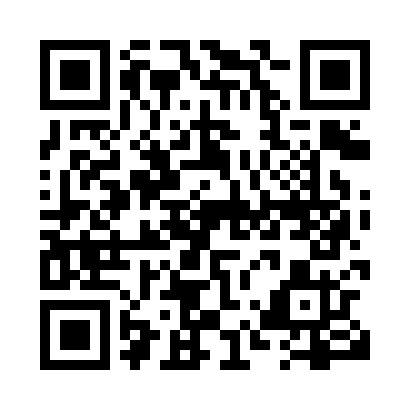 Prayer times for Tour-du-Nord, Quebec, CanadaWed 1 May 2024 - Fri 31 May 2024High Latitude Method: Angle Based RulePrayer Calculation Method: Islamic Society of North AmericaAsar Calculation Method: HanafiPrayer times provided by https://www.salahtimes.comDateDayFajrSunriseDhuhrAsrMaghribIsha1Wed3:475:2812:425:447:569:372Thu3:455:2612:425:457:589:393Fri3:435:2512:425:467:599:414Sat3:415:2312:415:478:009:435Sun3:395:2212:415:488:029:456Mon3:375:2012:415:498:039:477Tue3:345:1912:415:498:049:498Wed3:325:1712:415:508:069:519Thu3:305:1612:415:518:079:5310Fri3:285:1512:415:528:089:5511Sat3:265:1312:415:528:109:5712Sun3:245:1212:415:538:119:5913Mon3:225:1112:415:548:1210:0114Tue3:205:0912:415:558:1310:0315Wed3:185:0812:415:558:1510:0516Thu3:165:0712:415:568:1610:0717Fri3:145:0612:415:578:1710:0918Sat3:125:0512:415:588:1810:1119Sun3:105:0412:415:588:2010:1320Mon3:095:0212:415:598:2110:1521Tue3:075:0112:416:008:2210:1722Wed3:055:0012:416:008:2310:1923Thu3:034:5912:426:018:2410:2124Fri3:024:5912:426:028:2510:2325Sat3:004:5812:426:028:2610:2426Sun2:584:5712:426:038:2710:2627Mon2:574:5612:426:048:2810:2828Tue2:554:5512:426:048:2910:3029Wed2:544:5512:426:058:3010:3130Thu2:524:5412:426:058:3110:3331Fri2:514:5312:436:068:3210:35